Годовой отчет 2014-2015уч.годГосударственное бюджетное образовательное учреждениедетский сад компенсирующего вида  № 116 Адмиралтейского района Санкт-ПетербургЛермонтовский проспект дом 49 лит.А тел./факс/ 713-07-14, 251-19-95, dou116@adm-edu.spb.ru;//www. adm-edu.spb.ru/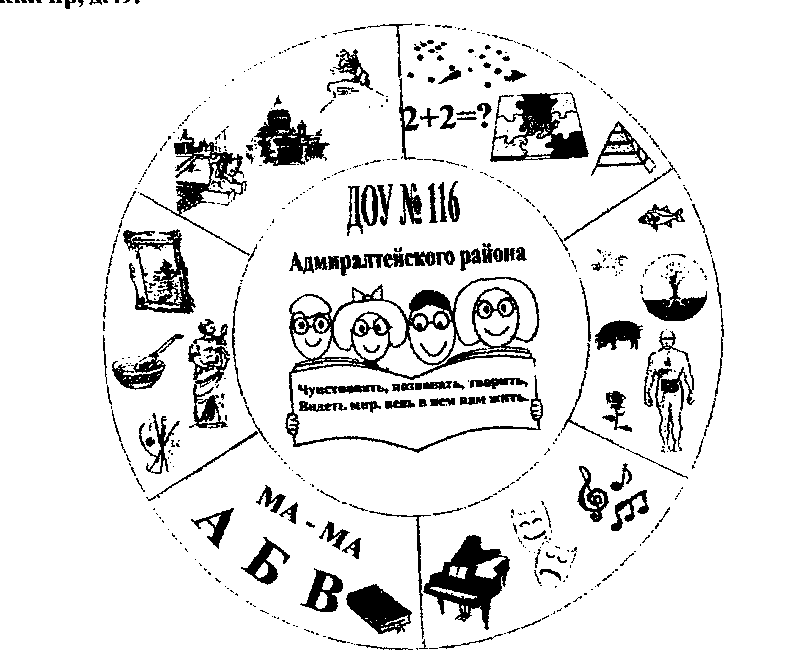 Заведующий ГБДОУ Михайлова Людмила Робертовна; Администрация Адмиралтейского района Санкт-ПетербургаМиссия организации: Дошкольное образование (предшествующее начальному общему образованию).Наши достижения:Открытые мероприятия для педагогов района и на город, через сотрудничество с АППО кафедра коррекционной педагогики, куратор Анисимова А.Н. «Система коррекционное обучение и лечебно-восстановительной работы в детском саду для детей с нарушением зрения».Создание образовательных презентаций для детей, родителей, педагогов. Темы «Взаимодействие специалистов в структуре ГБДОУ по художественно-эстетическому развитию детей дошкольников с нарушением зрения», «Преемственность в работе ГБДОУ и СОШ», «Использования библиотечного ресурса для социально-коммуникативного развития детей с нарушением зрения», « Технологии обеспечения социально-психологического благополучия ребенка».Создание игр по ИКТ в коррекционной работе с детьми специалистами ОО: Темы « Метод проектов как средство разработки и внедрения педагогических инноваций» , современные педагогические технология художественно-эстетического развития с использованием арттерапии, использование элементов «сказкотерапии» для развития речи у детей с нарушением зрения.Приоритетные направления организованной работы ГБДОУ и взаимодействие с социальными  партнерамиНаш призыв:Интегрированное обучение и воспитания детей дошкольного возраста с особыми образовательными потребностями, залог успеха школьного образования. Наш девиз : «Через чувства познавать, творить, видеть мир-ведь в нём нам жить!» Критерии эффективности воспитания и обучения детей с особыми образовательными потребностями в  учебном году:Коррекционные способы предъявления образовательного материала.Вариативность в организации процессов обучения и воспитания.Использование функционала детского творчества с учетом особых образовательных потребностей детей.Обеспечение условий для самостоятельной активности детей.Творческое взаимодействие с семьями воспитанников, социальными партнерами, ОУ.Оптимальная модель образовательной деятельности позволила достичь следующих результатов: Интеллектуальное развитие занимает высший результат по интегративным качествам; физкультурно- оздоровительное чуть меньше; социально-личностное направление пока отражает ведущий мотив игровой деятельности детей. Оздоровительная работа позволила выявить группы, где нет часто болеющих детей: средняя, старшая.Продолжение реализации Основной Образовательной программы в следующем году , через организацию проектной деятельности; коррекционное воспитание  и саморазвитие ребенка, его личностный рост; осмысление детьми ценности  своего здоровья и охраны зрения, повышение профессионального мастерства педагогов, обогащение педагогического опыта, развитие эмпатии и профессиональной компетентности, эмоциональное сближение детей с родителями, объединение усилий ГБДОУ и семьи в воспитании и развитии детей.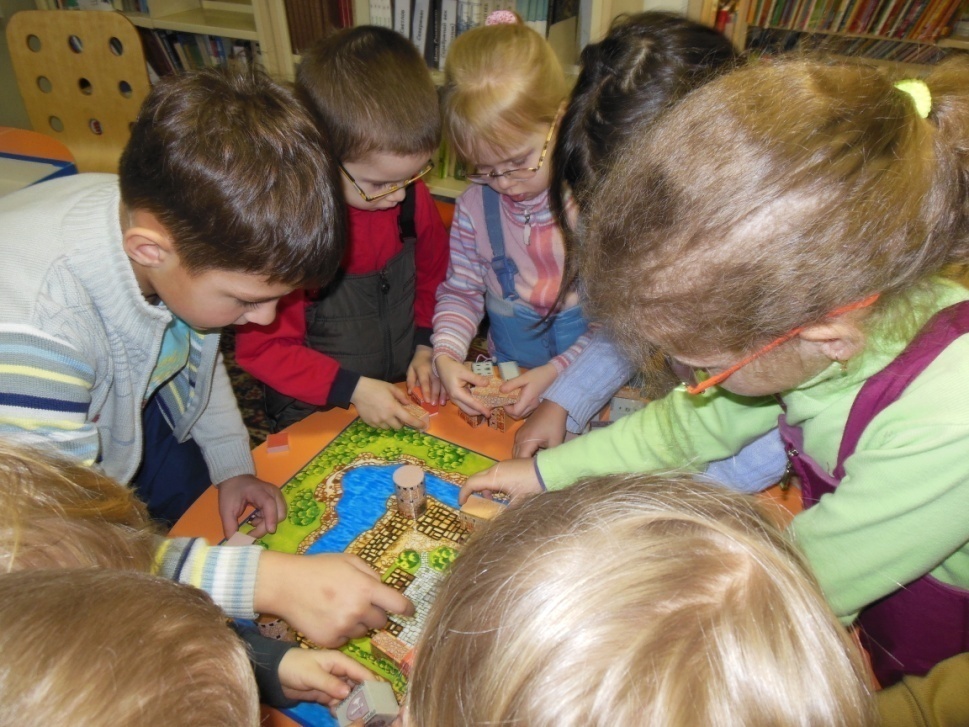 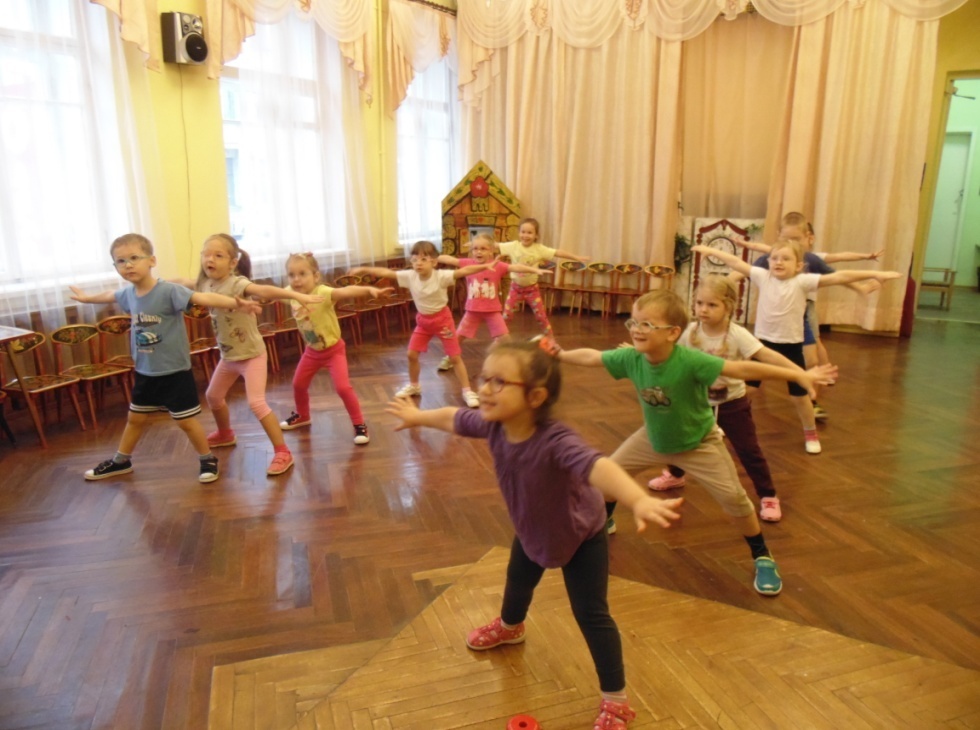 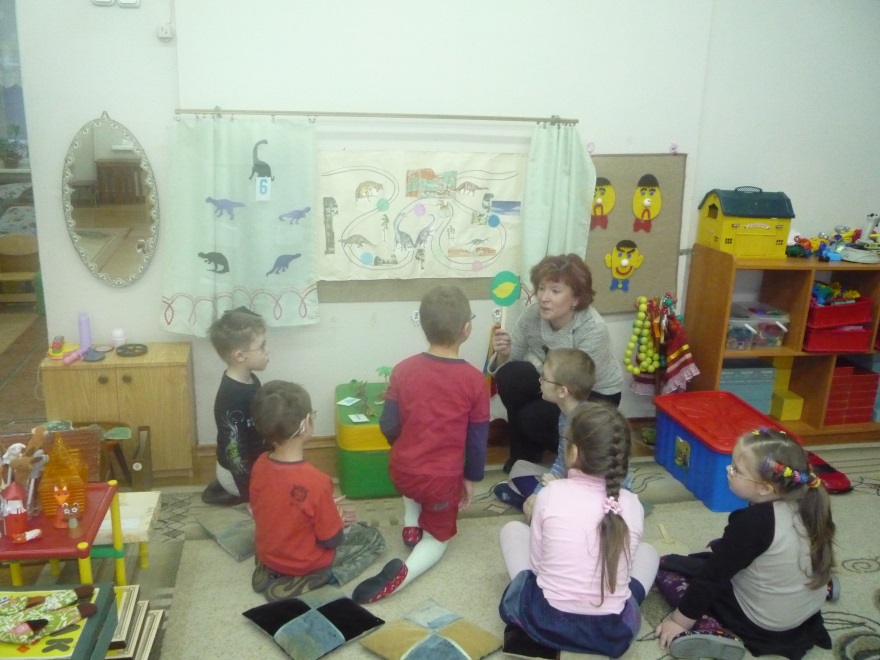 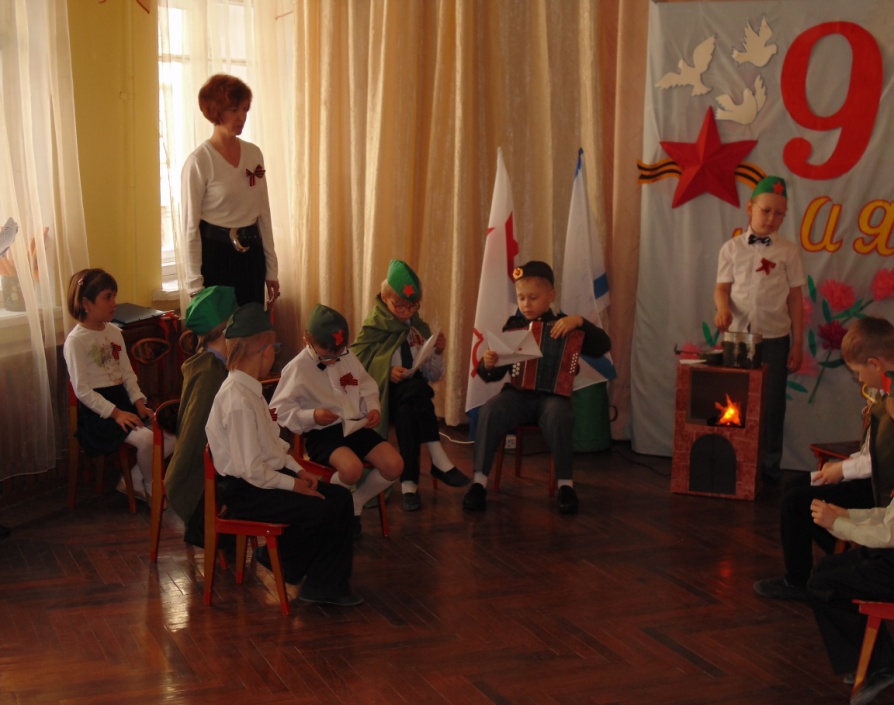 Система управления: Педагогический Совет Образовательного учреждения.           В учреждении существует хорошая традиция выстраивать педагогический процесс  на основе преемственности и интеграции воспитательно-образовательных и коррекционно-развивающих задач каждого специалиста: врача – офтальмолога, медицинских сестёр по лечению зрения, учителей- дефектологов (тифлопедагогов, учителя – логопеда, психолог, а также опытных квалифицированных воспитателей ГБДОУ). Всего педагогов -14 человек:Организация учебного процесса: В соответствии с современными психолого-педагогическими и медицинскими рекомендациями группы дошкольного учреждения комплектуются по одновозрастному принципу. Функционирует: 4 группы, всего … 56…человек  из них: Проектная мощность 55 человекВторая младшая группа № 1  (от 3 до 4 лет) – 14 человекСредняя группа № 2 (от 4 до 5 лет) – 15 человекСтаршая группа № 3 (от 5 до 6 лет) – 15человекПодготовительная группа № 4 (от 6 до 7 лет)  - 12 человекКонтингент воспитанников детского сада представляют дети со зрительной патологией различной степени тяжести (от амблиопии до миопии высокой степени), и как следствие - наличие  у них других отклонений развития. Динамика лечебно – восстановительной работы достигается за 1год. Анализ движения воспитанников ГБДОУ детский сад № 116 показывает, что в учреждении  сохраняется контингент воспитанников. Большая разница между количеством принятых в первую младшую группу и количеством выпускников, объясняется особенностями комплектования ГБДОУ компенсирующего вида. Причиной выбывания детей из ГДБОУ является перемена места жительства или по причине восстановления зрительных функций у воспитанников. Учреждение пользуется популярностью в социуме, имеет высокий рейтинг среди близлежащих дошкольных учреждений и потребность в ГБДОУ для детей с нарушением зрения увеличивается, в связи с увеличением зрительной патологии среди дошкольников.Учебно-методическое обеспечение : Особенности литературы в условиях ФГОС по возрастным группам и областям  образовательного развитияБиблиотечно-информационное обеспечение . Программно-методическое обеспечение  в ДОУОсобенности кадровой политики, кадровое обеспечение: Педагогическими кадрами и техническим персоналом укомплектован полностью.Успешное взаимодействие специалистов, педагогов и детей позволило сформировать  интерес к событиям своей страны, достопримечательностям района, устойчивость личных позиций.Финансово – хозяйственная деятельность. Доходы и расходы. Финансово-хозяйственная деятельность осуществляется в соответствии с планом размещения государственного задания ГБДОУ детский сад № 116 Адмиралтейского района СПбВ течение 2014 года приобретены материальные средства:игрушки и развивающие игры для оснащения предметно-развивающей среды ДОУ на сумму 29 597,21руб. по гражданско-правовому договору №116/ИГР от 30.12.2013г.канцелярские товары на сумму 12 271,83 руб. по договору №116/КАНЦ от 18.11.2014г и 11 977,79 по гражданско-правовому договору № КАНЦ/116 от 02.06.2014г. посуда на сумму 18 270,00 руб по договору 116/ПОС от 18.11.2014г.Хозяйственные товары на сумму 6 377,80 руб по договору № 116/хоз от 25.11.2014 и 25 037,03 руб. по гражданско-правовому договору № ХТ/116 от 20.01.2014Мягкий инвентарь на сумму 17 752,79 руб по гражданско-правовому договору № 116 /МЯГ от 28.12.2013гМебель на сумму 64 584,00 руб гражданско-правовому договору № МЕБ/116 от 24.11.2014 и 25 100,00 руб по договору № 110-ЛВ/14 от 18.11.2014г.Основные средства и инвентарь для оснащения медицинского кабинета на сумму 107 705,20 руб. гражданско-правовому договору №МЕД/116 от 22.09.2014г и 57 948,91 руб. гражданско-правовому договору №МЕДОБ/116 от 29.10.2014г.В течение 2014 года проведены работы (услуги) по содержанию имущества:Замена радиаторов на сумму 52 304,85 руб. гражданско-правовому договору №ЗРАД/116 от 29.05.2014г. Материально-техническое обеспечение:Образовательная деятельность организацииСодержание и качество подготовки обучающихся.Содержание образования: Адаптивная Образовательная Программа ГБДОУ детского сада компенсирующего вида №116 для детей с нарушением зрения разработана коллективом в соответствии с ФГОС (Приказ Министерства образования и науки Российской Федерации №1155 от17 октября 2013г.), на основе примерной общеобразовательной программы дошкольного образования «ОТ РОЖДЕНИЯ ДО ШКОЛЫ» под редакцией Н.Е.Вераксы, Т.С. Комаровой, М.А.Васильевой – М.: 2014., включающая совокупность образовательных областей по основным направлениям: физическому, социально-коммуникативному, познавательному, речевому и художественно-эстетическому. Одновременно с общеобразовательным процессом в ГБДОУ осуществляется  коррекционная работа, направленная на компенсацию вторичных отклонений, в психофизическом развитии детей с нарушением зрения. Учитывая данный факт, кроме вышеуказанной программы образовательная Программа  ГБДОУ выстраивается и в соответствии со специальными программами: «Программы  специальных  (коррекционных) образовательных учреждений IV вида (для слабовидящих детей). Часть I - Детский сад под ред. Л.И.Плаксиной и др., М. 2003 г., «Специальные коррекционные программы для дошкольников с нарушениями зрения» (под ред. Л.В.Фомичевой С.-Петербург, Образование, 2000 г.). В основе интеграции образовательных программ детский сад рассматривает концепцию «нормализации», приближение детей к стилю жизни общества, формирование у детей целостного мировоззрения, и т.д.Гражданское и патриотическое воспитаниеФормирование ответственного отношения у детей к своему здоровью и потребности в здоровом образе жизни,Приобщение детей к культурному наследию общества, духовно-нравственное развитие,Воспитание у детей уважения к труду, профессиональным достижениям людей,Воспитание у детей новой экологической культуры       Цели и задачи деятельности ГБДОУ детского сада № 116 по  реализации основной  образовательной  программыНа основе проведенного анализа деятельности  ведущей целью  является:  обеспечение разностороннего полноценного развития и воспитания личности ребенка с нарушением зрения, формирование у него универсальных, интегративных качеств, соответствующего возрастным возможностям и требованиям современного общества.Исходя из цели работы ГБДОУ были определены следующие задачи:    -    охрана жизни и укрепления здоровья детей и формирование у них осознанного отношения к своему здоровью;    - осуществление систематической воспитательно-образовательной и    коррекционно-развивающей работы с детьми, с учетом у них характера нарушения и структуры дефекта, на основе интеграционного процесса и максимального использования разнообразных видов детской деятельности;      - использование воспитательно-образовательных возможностей социокультурного пространства в развитии, воспитании и образовании детей с нарушением зрения;      -  обеспечение взаимодействия с семьями воспитанников для полноценного развития детей.Качество подготовки обучающихся: Планируемые результаты.Специфика дошкольного детства (гибкость, пластичность развития ребенка, высокий разброс вариантов его развития, его непосредственность и непроизвольность) не позволяет требовать от ребенка дошкольного возраста достижения конкретных образовательных результатов и обусловливает необходимость определения результатов освоения образовательной программы в виде целевых ориентиров. Целевые ориентиры дошкольного образования, представленные в ФГОС ДО, следует рассматривать как социально-нормативные возрастные характеристики возможных достижений ребенка. Это ориентир для педагогов и родителей, обозначающий направленность воспитательной деятельности взрослых.Целевые ориентиры, обозначенные в ФГОС ДО, являются общими для всего образовательного пространства Российской Федерации, однако каждая из примерных программ имеет свои отличительные особенности, свои приоритеты, целевые ориентиры, которые не противоречат ФГОС ДО, но могут углублять и дополнять его требования.Таким образом, целевые ориентиры программы «От рождения до школы» базируются на ФГОС ДО и целях изадачах,обозначенных в пояснительной записке к программе «От рождения до школы», и в той части, которая совпадает со Стандартами, даются по тексту ФГОС. В программе «От рождения до школы», так же как и в Стандарте, целевые ориентиры даются для детей раннего возраста (на этапе перехода к дошкольному возрасту) и для старшего дошкольного возраста (на этапе завершения дошкольного образования).• Ребенок интересуется окружающими предметами и активно действует с ними; эмоционально вовлечен в действия с игрушками и другими предметами, стремится проявлять настойчивость в достижении результата своих действий.• Использует специфические, культурно фиксированные предметные действия, знает назначение бытовых предметов (ложки, расчески, карандаша и пр.) и умеет пользоваться ими. Владеет простейшими навыками самообслуживания или социально- бытовой ориентации; стремится проявлять самостоятельность в бытовом и игровом поведении; проявляет навыки опрятности.• Проявляет отрицательное отношение к грубости, жадности.• Соблюдает правила элементарной вежливости (самостоятельно или по напоминанию говорит «спасибо», «здравствуйте», «до свидания», «спокойной ночи» (в семье, в группе)); имеет первичные представления об элементарных правилах поведения в детском саду, дома, на улице и старается соблюдать их. • Владеет активной речью, включенной в общение; может обращаться с вопросами и просьбами, понимает речь взрослых; знает названия окружающих предметов и игрушек. Речь становится полноценным средством общения с другими детьми. • Стремится к общению со взрослыми и активно подражает им в движениях и действиях; появляются игры, в которых ребенок воспроизводит действия взрослого. Эмоционально откликается на игру, предложенную взрослым, принимает игровую задачу.• Проявляет интерес к сверстникам; наблюдает за их действиями и подражает им. Умеет играть рядом со сверстниками, не мешая им. Проявляет интерес к совместным играм небольшими группами.• Проявляет интерес к окружающему миру природы, с интересом участвует в сезонных наблюдениях.• Проявляет интерес к стихам, песням и сказкам, рассматриванию картинок, стремится двигаться под музыку; эмоционально откликается на различные произведения культуры и искусства.• С пониманием следит за действиями героев кукольного театра; проявляет желание участвовать в театрализованных и сюжетно-ролевых играх.• Проявляет интерес к продуктивной деятельности (рисование, лепка, конструирование, аппликация, труд).Положительная динамика результатов промежуточной аттестации;Выводы для  образовательной политики дальнейшей педагогической практики ОО.Введения  Федерального государственного образовательного стандарта дошкольного образования(ФГОС ДО)в ГБДОУ №116 компенсирующего вида  на период 2014-2016 года.ПОКАЗАТЕЛИДЕЯТЕЛЬНОСТИ ДОШКОЛЬНОЙ ОБРАЗОВАТЕЛЬНОЙ ОРГАНИЗАЦИИ,ПОДЛЕЖАЩЕЙ САМООБСЛЕДОВАНИЮ                                        Заведующий ГБДОУ                                                                                           _______________________Л.Р.Михайлова                                                         М.П.                                                                                                                              (подпись)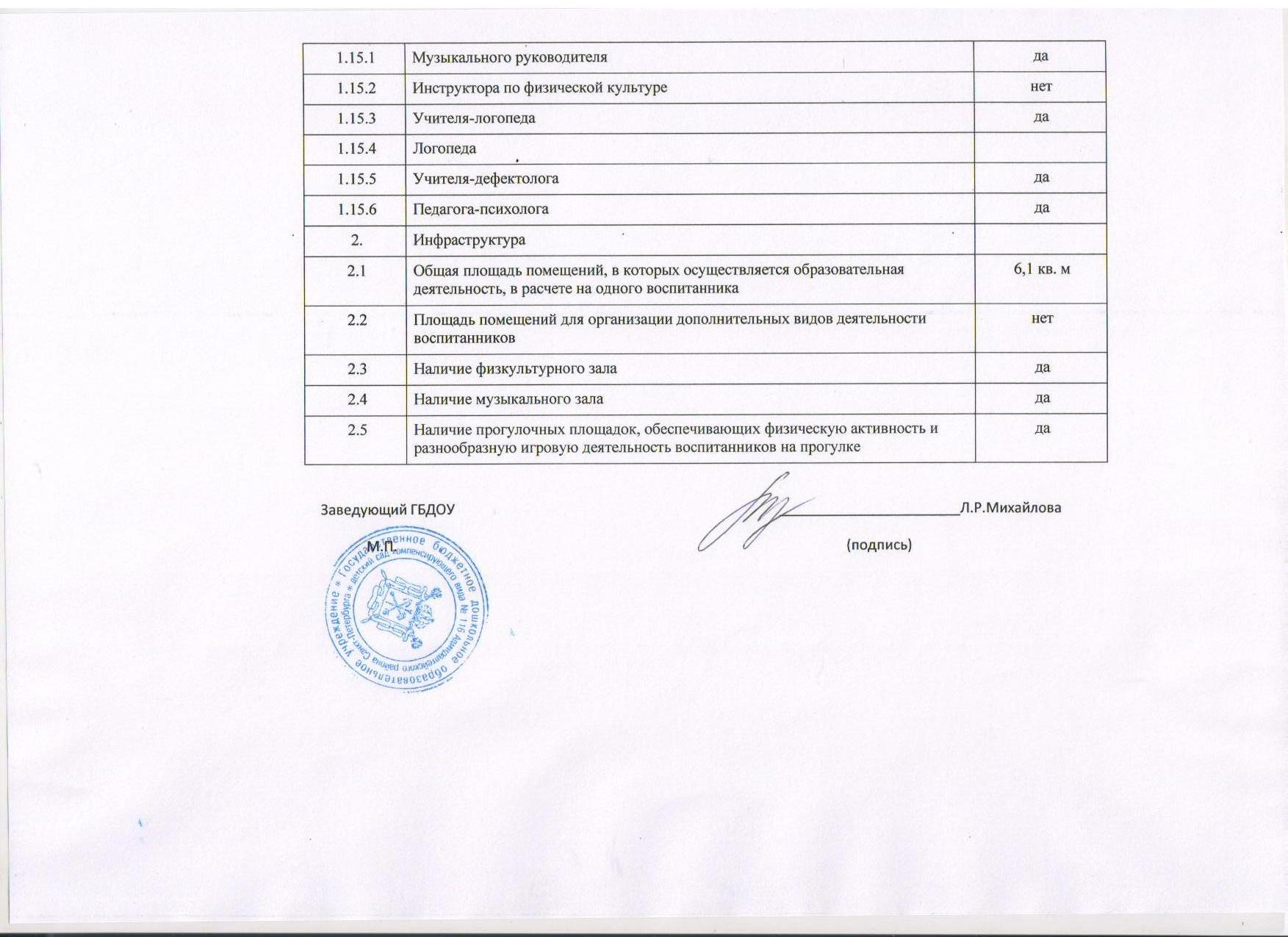 Объектмероприятие Цели, назначениеЭкологическое воспитаниеЭкологический кружок для детей 5-7 лет «Друзья планеты»Тематическое ознакомление по экологическому образованию дошкольникаРазработка «Экологического альбома»Посещение филиала ЦБ им. М.Ю. Лермонтова № 4Проведение тематических мероприятий, встреч, организация, конкурсов, проведение бесед, планирование выставок детских работ Формирование полиэтнической культуры, приобщение к национальным истокам культуры, гражданственно-патриотическое воспитаниеВстречи с коллективом детей и педагогов СОШ №232Проведение встреч, мероприятий для дошкольников по программе «Подари свет»Выступление с детьми, адаптированные игры для детей с нарушением зрения, мастерские детского творчества к праздникам.Интегративные детские  развлечения, театральные представления СПб театра «БИМ-БОМ» Спектакли, музыкальные представленияСоздание ситуации эмоционального комфорта. формирование познавательного , интереса в интегративных играх.Ежегодное посещение старшими дошкольниками ,организованное родителями. Детского театра «На Неве»Представление детских сказок, художественных произведений знакомых детямЗнакомство с искусством , познавательно-эстетическое восприятие в большом пространстве для детей с нарушением зрения.ООО «Империал» фонд «Информационные книги» для детей с нарушением зренияПознавательная литература для детейРасширение возможностей, способов познанияРабота ГБДОУ по обучению студентов ЛГПУ им.Пушкина, ИСПиПим.Валенберга тифлопедагогической практике Организация обучения и  практики по работе с детьми с нарушением зренияПодготовка квалифицированных специалистов, оказание помощи в преддипломной практике и написании дипломных работ.ЦБК для слепых и слабовидящих «Детский отдел»Проведение тематических мероприятий, встреч, организация, конкурсов, проведение бесед, планирование выставок детских работИспользование библиотечного ресурса для формирования коммуникативных навыков у детей с нарушением зрения.Образование:Высшее педагогическоеСреднее специальное педагогическоеКвалификационная категория:Высшая  квалификационная  категорияПервая квалификационная категория 	Стаж:Стаж работы от 3-х до 5 лет                                                                                                                                                                                                                                                    Стаж работы от 10-ти до 20 летСтаж работы свыше 20 летПочётные звания:«Ветеран труда»Награды, премии:«Почётная грамота Министерства образования и науки Российской Федерации»Знак«Почётный работник общего образования РФ»- 9 человек- 5 человек- 11 человек- 3 человек- 2 человека- 2 человек- 10 человек- 5 человек- 7 человек- 1 человекОбразовательные, основные программы.Дополнительные (парциальные) программы«Проектный метод в деятельностидошкольного учреждения» «От рождения до школы» примерная основная общеобразовательная программа под ред. Н.Е. Вераксы.«Программа развития зрительноговосприятия у детей с нарушением зрения»Л.В. Фомичова.«Программа специального (коррекционного) образовательного учреждения IV вида(для детей с нарушением зрения)» Л.И.Плаксина. «Программа по организации поисково-познавательной деятельности детей дошкольного возраста» О.В.Дыбина.«Программа обучения и воспитания детей сфонетико-фонематическим недоразвитиемречи» Т.Б.Филичева; Г.В.Чиркина.«Я, ты, мы» - программа по социально-эмоциональному развитию детей дошкольного возраста - Р.Б.Стеркина; О.Л.Князева.Программа «Тропинка к своему Я» О.Л.Хухлаева.Программа «Юный эколог» С.Н.НиколаеваПрограмма «Основы безопасности детей дошкольного возраста» Р.Б.Стеркина.Программа «Мой Мир» С.А.Козлов.«Слушание музыки» по программе О.П. РадыновойПрограмма музыкального воспитания детей дошкольного возраста «Ладушки» И. Каплунова, И. Новоскольцева«Проектный метод в деятельности дошкольного учреждения» Л.С.Киселёва;Т.А.Данилина; Т.С.Лагода.«Экспериментирование в ДОУ» Л.Г.Татарникова.«Сенсомоторное развитие детей дошкольного возраста» Н.В.Нищева.«Методика диагностики детейпредшкольного возраста в ДОУкомпенсирующего вида» Л.В.Рудакова.«Технология валеологического развития ребёнка в ДОУ»«Знакомство с Санкт-Петербургом» Н.Г.Смирнова.«Частные методики адаптивной физическойкультуры» Л.Н.Ростомашвили.«Страна чудес», «Оригами» (ИЗО),«мнемотехника». «ТРИЗ», развивающиеигры: Венгера, Никитина, Диениша.Повышение квалификации педагогических работников, инновационные технологии, представление опыта работы.Повышение квалификации педагогических работников, инновационные технологии, представление опыта работы.Повышение квалификации педагогических работников, инновационные технологии, представление опыта работы.Повышение квалификации педагогических работников, инновационные технологии, представление опыта работы.Повышение квалификации педагогических работников, инновационные технологии, представление опыта работы.Повышение квалификации педагогических работников, инновационные технологии, представление опыта работы.Ф.И.О. педагога,должность.К/ККурсы ПК, ИКТ,изучение опытаТема инновации,обобщение опытаФорма представления опытаРаспространение опытаВасильева Татьяна Яковлевна, учитель-дефектолог   ВОсновы персональной работы на компьютере: «Подготовка дидактических материалов с использованием компьютерных технологий»«Использование библиотечного ресурса для формирования коммуникативных навыков у детей с нарушением зрения»Долгосрочный проект(2013-2015г.), презентацияСПБ ГБУК «Библиотека для слепых и слабовидящих»Городской семинар тифлопедагогов,АППО каф. коррекц.педагогики. Конкурс педагогических достижений (район ).Конференции.Герасимова Алла Александровнавоспитатель  ВОсновы персональной работы на компьютере: «От пользователя к профессионалу».«Проектная деятельность в ДОУ».Технологии художественно-эстетического воспитания дошкольника.Долгосрочный проект, презентация, использование ИКТ для игр, создания фильмов и т.д.Городской семинар тифлопедагогов,АППО каф. коррекц.педагогикиЕлисеева Екатерина Васильевна, психолог  В«Основы технологии создания мультимедиа и Интернет ресурсов».Инновационные, обучающие компьютерные программы на основе технологии «БОС-Здоровье»«Технологии обеспечения социально-психологического благополучия детей дошкольного возраста».Открытые мероприятия для педагогов района и на город.Работа на сайтеКонкурс педагогических достижений (район и город).Конференции.Захаренко Марина Юрьевна, воспитатель  ВОсновы персональной работы на компьютере.Система дошкольного образования в контексте перехода на ФГОС ДО«Технологии формирования установок  толерантного поведения». Работа с детьми-иммигрантами.Открытые мероприятия для педагогов района и на город.Создание презентаций.Городской семинар тифлопедагогов,АППО каф. коррекц.педагогикиСПБ ГБУК «Библиотека для слепых и слабовидящих»Косолапова София Марковна, учитель-дефектолог  В«Основы создания мультимедийного проекта» «Подготовка дидактических материалов с использованием компьютерных технологий»Метод проектов как средство разработки и внедрения педагогических инноваций в ДОУ.Открытые мероприятия для педагогов района и на город.Создание образовательных презентаций для детей, родителей, педагогов. Создание игр по ИКТ в коррекционной работе с детьми.Городской семинар тифлопедагогов,АППО каф. коррекц.педагогикиКонфереция международного уровня.Рашевская Ирина Николаевна, воспитатель  в«Основы создания мультимедийного проекта» «Подготовка дидактических материалов с использованием компьютерных технологий»Современные педагогические технология художественно-эстетического развития с использованием арттерапии в ДОУ.Открытые мероприятия для педагогов района и на город.Создание игр по ИКТ в коррекционной работе с детьми.Конкурс педагогических достижений (район). Городской семинар тифлопедагогов,АППО каф. коррекц.педагогикиПанова СветланаВалентиновна,учитель-логопед  вОсновы профессиональной работы на компьютере.Система дошкольного образования в контексте перехода на ФГОС ДОИспользование элементов «сказкотерапии» для развития речи у детей с нарушением зрения.Современные дидактические игры по развитию языковых способностей.Открытые мероприятия для педагогов района и на город.Презентация опыта.Конкурс педагогических достижений (район). Городской семинар тифлопедагогов,АППО каф. коррекц.педагогикиДашкова Ирина Евгеньевна, воспитательвОсновы профессиональной работы на компьютере.Система дошкольного образования в контексте перехода на ФГОС ДОООО «Интокс» Интерактивные технологии, «Оснощение образовательной среды»Открытые мероприятия для педагогов района и на город.Презентация опыта.Городской семинар тифлопедагогов,АППО каф. коррекц.педагогики. Две международные конференции, сертификаты докладовКутина Наталья Владимировна, учитель-дефектологвОсновы профессиональной работы на компьютере.Проектирование ООП дошкольного образованияОткрытые мероприятия для педагогов района и на город.Презентация опыта.Участие в семинар и районного и городского уровня.Представление опыта работы «Маршрутные игры»Якубова Наталья Заиндыновна,  воспитатель1Проектировачные методы в организации учебно-воспитательного процесса в ДОУМетод проектов как средство разработки и внедрения педагогических инноваций в ДОУОткрытые мероприятия для педагогов района и на город.Презентация опыта.Городской семинар тифлопедагогов,АППО каф. коррекц.педагогикиБазанова Юлия Валерьевна,  воспитатель1Система дошкольного образования в контексте перехода на ФГОС ДООткрытые мероприятия для педагогов района и на город.Презентация опыта.Давыдова Лидия Николаева,  воспитатель1Основы профессиональной работы на компьютере. Система дошкольного образования в контексте перехода на ФГОС ДООткрытые мероприятия для педагогов района и на город.Презентация опыта.Участие в семинар и районного и городского уровня.Скрабкова Нина Ивановна, воспитатель1Основы профессиональной работы на компьютере Система дошкольного образования в контексте перехода на ФГОС ДОНаименование показателяНаименование показателяКоличество Значение1123общая площадь групповых (игровых) комнат (м2)общая площадь групповых (игровых) комнат (м2)4197общая площадь спальных комнат (м2)общая площадь спальных комнат (м2)4197наличие оборудованного участка - территории, прилегающей к учреждению (м2)наличие оборудованного участка - территории, прилегающей к учреждению (м2)198Наличие пищеблока (продуктовая кладовая, горячий цех, мойка, сырой цех) (м2)Наличие пищеблока (продуктовая кладовая, горячий цех, мойка, сырой цех) (м2)449наличие оборудованного(ых) помещения(ий) для проведения физкультурных занятийналичие оборудованного(ых) помещения(ий) для проведения физкультурных занятий145,6наличие оборудованного(ых) помещения(ий) для проведения музыкальных занятийналичие оборудованного(ых) помещения(ий) для проведения музыкальных занятий145,6наличие дополнительных специально оборудованных помещений для отдельных видов деятельности (кабинет психолога, логопеда, дефектолога)наличие дополнительных специально оборудованных помещений для отдельных видов деятельности (кабинет психолога, логопеда, дефектолога)28Наличие медицинских помещений (2 лечебных кабинета, процедурный, медицинский)Наличие медицинских помещений (2 лечебных кабинета, процедурный, медицинский)438,9Наличие административного блока (кабинет заведующего, завхоза, методический)Наличие административного блока (кабинет заведующего, завхоза, методический)439,7Подсобные помещенияПодсобные помещения328при организации пространства в группевыделяются более трех функциональных зонвыделяются более трех функциональных зонвыделяются более трех функциональных зонГосударственное бюджетное  дошкольное образовательное учреждение
 детский сад  компенсирующего вида № 116  Адмиралтейского района Санкт-Петербурга
Сводная таблица результатов мониторинга освоения детьми ООП ДОУ
на май месяц  2015 год Государственное бюджетное  дошкольное образовательное учреждение
 детский сад  компенсирующего вида № 116  Адмиралтейского района Санкт-Петербурга
Сводная таблица результатов мониторинга освоения детьми ООП ДОУ
на май месяц  2015 год Государственное бюджетное  дошкольное образовательное учреждение
 детский сад  компенсирующего вида № 116  Адмиралтейского района Санкт-Петербурга
Сводная таблица результатов мониторинга освоения детьми ООП ДОУ
на май месяц  2015 год Государственное бюджетное  дошкольное образовательное учреждение
 детский сад  компенсирующего вида № 116  Адмиралтейского района Санкт-Петербурга
Сводная таблица результатов мониторинга освоения детьми ООП ДОУ
на май месяц  2015 год Государственное бюджетное  дошкольное образовательное учреждение
 детский сад  компенсирующего вида № 116  Адмиралтейского района Санкт-Петербурга
Сводная таблица результатов мониторинга освоения детьми ООП ДОУ
на май месяц  2015 год Государственное бюджетное  дошкольное образовательное учреждение
 детский сад  компенсирующего вида № 116  Адмиралтейского района Санкт-Петербурга
Сводная таблица результатов мониторинга освоения детьми ООП ДОУ
на май месяц  2015 год Государственное бюджетное  дошкольное образовательное учреждение
 детский сад  компенсирующего вида № 116  Адмиралтейского района Санкт-Петербурга
Сводная таблица результатов мониторинга освоения детьми ООП ДОУ
на май месяц  2015 год Государственное бюджетное  дошкольное образовательное учреждение
 детский сад  компенсирующего вида № 116  Адмиралтейского района Санкт-Петербурга
Сводная таблица результатов мониторинга освоения детьми ООП ДОУ
на май месяц  2015 год Интегративные качества детейКол-во детей Уровни развития интегративных качествУровни развития интегративных качествУровни развития интегративных качествУровни развития интегративных качествУровни развития интегративных качествУровни развития интегративных качествИнтегративные качества детейКол-во детей высокийвысокийсреднийсреднийнизкийнизкийИнтегративные качества детейКол-во детей кол-во детей%кол-во детей%кол-во детей%физические качества (итог)564969,7631,316,7интеллектуальные качества (итог)565388212,316,7личностные качества (итог)565174,5426,716,7№ п/пНаправлениядеятельностиСодержание мероприятийПлан действийСрокОтветственныйСоздание нормативного обеспечения введения ФГОС дошкольного образованияПриведение локальных актов образовательной организации в соответствие с ФГОС дошкольного образованияПриказ «Об организации деятельности ДОУ по подготовке к введению ФГОС дошкольного образования »До 10.01.2014ЗаведующаяСоздание нормативного обеспечения введения ФГОС дошкольного образованияПриведение локальных актов образовательной организации в соответствие с ФГОС дошкольного образованияРазработка и утверждение нового Устава ДООДо 01.01.2015ЗаведующаяСоздание нормативного обеспечения введения ФГОС дошкольного образованияПриведение локальных актов образовательной организации в соответствие с ФГОС дошкольного образованияВнесение изменений и дополнений в Положение о стимулирующих надбавкахДо 01.09.2014ЗаведующаяСоздание нормативного обеспечения введения ФГОС дошкольного образованияРазработка  и утверждение с учетом примерных основных образовательных программ дошкольного образования  основной образовательной программы образовательной организацииПриказ о  создании творческой группы по  разработке основной общеобразовательной программы.До 01.09.2014ЗаведующаяСт. воспитательСоздание нормативного обеспечения введения ФГОС дошкольного образованияРазработка  и утверждение с учетом примерных основных образовательных программ дошкольного образования  основной образовательной программы образовательной организацииПоложение о творческой группеДо 01.10.14ЗаведующаяСт. воспитательСоздание нормативного обеспечения введения ФГОС дошкольного образованияРазработка  и утверждение с учетом примерных основных образовательных программ дошкольного образования  основной образовательной программы образовательной организацииПриказ об утверждении основной общеобразовательной программы ГБДОУДо 01.06.2015ЗаведующаяСт. воспитательСоздание нормативного обеспечения введения ФГОС дошкольного образованияРазработка  и утверждение с учетом примерных основных образовательных программ дошкольного образования  основной образовательной программы образовательной организацииЗаведующаяСт. воспитательСоздание нормативного обеспечения введения ФГОС дошкольного образованияОпределение  учебных изданий, используемых при реализации основной образовательной программы дошкольного образования образовательной организацииРассмотрение вопросов на Педагогических советах Постоянно действующий семинарДо 01.01.2015Ст. воспитательСоздание нормативного обеспечения введения ФГОС дошкольного образованияИзучение нормативно - правовых документов, регламентирующих деятельность ГБДОУ в соответствии с ФГОС дошкольного образованияПедагогические советыЕжегодно ЗаведующаяСоздание организационного обеспечения введения ФГОС дошкольного образованияОбеспечение координации деятельности участников образовательных отношений, всех структур образовательной организации по подготовке к введению и реализации  ФГОС дошкольного образования.Реализация Плана действий по обеспечению введения  федерального государственного образовательного стандарта дошкольного образованияЗаведующаяСт. воспитательСоздание организационного обеспечения введения ФГОС дошкольного образованияРазработка и реализация моделей взаимодействия дошкольной образовательной организации с социальными партнерами (АППО, СОШ № 688, РГПУ им. А.И Герцена)Изучение федерального государственного образовательного стандарта начального общего образования и нормативно – правовых документов, регламентирующих деятельность в НШ в связи с введением ФГОС.По плану постоянно действующего семинараСт. воспитательСоздание организационного обеспечения введения ФГОС дошкольного образованияРазработка и реализация моделей взаимодействия дошкольной образовательной организации с социальными партнерами (АППО, СОШ № 688, РГПУ им. А.И Герцена)Реализация планов совместной работы ГБДОУ и  социальных партнеров, школа № 280.Реализация планов совместной работы с АППО, РГПУ им.А.И.Герцена по формированию, развитию и совершенствованию зрительного восприятия. Ст. воспитательСоздание организационного обеспечения введения ФГОС дошкольного образованияСоздание системы методической работы, обеспечивающей сопровождение введения ФГОС дошкольного образованияИзучение педагогами нормативно - правовых и методических рекомендаций по введению ФГОС в процессе самообразования, Консультирование Рассмотрение вопросов на педагогических советах Постоянно-действующие семинары- практикумыОказаниеиндивидуальной помощи педагогам по вопросам планирования,анкетирование,Выполнение плана повышения квалификацииВ соответствии с годовым планом работыСт. воспитательСоздание организационного обеспечения введения ФГОС дошкольного образованияСоздание условий для участия педагогических работников в учебно-методических объединениях системы образования.План повышения квалификацииУчастие в районных методических объединениях Ежегодно ЗаведующаяСт. воспитательСоздание организационного обеспечения введения ФГОС дошкольного образованияФормирование в образовательной организации  внутренней системы оценки качества  дошкольного образования.Внесение изменений и дополнений в Положение о системе внутреннего мониторинга качества образования в ДООДо 01.01.2015Ст. воспитательСоздание кадрового обеспечения введения ФГОС дошкольного образованияКорректировка плана-графика повышения квалификации педагогических работников образовательной организации  в связи с введением ФГОС дошкольного образования.Внесение вопросов изучения ФГОС дошкольного образования в планы повышения квалификации педагогических работников образовательной организации  До 01.02.2014ЗаведующаяСт. воспитательСоздание кадрового обеспечения введения ФГОС дошкольного образованияПриведение в соответствие с требованиями ФГОС дошкольного образования и тарифно-квалификационными характеристиками должностных инструкций работников образовательной организацииВнесение изменений и дополнений в соответствии с требованиями к кадровым условиям реализации основной образовательной программы дошкольного образованияДо 01.09.2014ЗаведующаяСоздание финансово-экономического обеспечения введения ФГОС дошкольного образованияВнесение изменений в  локальные акты, регламентирующие установление заработной платы работников образовательной организации, в том числе стимулирующих  надбавок и доплат, порядка и размеров премирования.Внесение изменений и дополнений в Положение о стимулирующих надбавкахДо 01.09.2014ЗаведующаяСоздание финансово-экономического обеспечения введения ФГОС дошкольного образованияЗаключение дополнительных  соглашений к трудовому договору с педагогическими работниками.Принятие на общем собрании работников ДОО До 01.06.2015ЗаведующаяСоздание финансово-экономического обеспечения введения ФГОС дошкольного образованияУстановление за счет средств, полученных от приносящей  доход деятельности, различных видов материальной  поддержки участников образовательных отношений.Педагогический совет По мере поступленияЗаведующаяСоздание материально-технического обеспечения введения ФГОС дошкольного образованияРазработка локальных актов, устанавливающих требования   к различным объектам инфраструктуры образовательной организации с учетом требований к минимальной оснащенности образовательной деятельности.Локальные акты в соответствии с санитарно-эпидемиологическими правилами и нормативами и правилами пожарной безопасностиЕжегодноЗаведующаяСоздание материально-технического обеспечения введения ФГОС дошкольного образованияОсуществление  материально-технического обеспечения образовательной деятельности,  оборудование помещений в соответствии  с требованиями  ФГОС дошкольного образования.Соблюдение требований, определяемых в соответствии с санитарно-эпидемиологическими правилами и нормативамиСоблюдение требований, определяемых в соответствии с правилами пожарной безопасностиОснащённость помещений для работы медицинского персонала в ОрганизацииОснащенность помещений развивающей предметно-пространственной средойМатериально-техническое обеспечение программы (учебно-методический комплект, оборудование, оснащение)ЕжегодноЗаведующаяСоздание информационного обеспечения введения ФГОС дошкольного образованияОбеспечение открытости и доступности информации об  образовательных услугах  организации дошкольногобразования.Обновление материалов сайта ДООПостоянноответственныйСоздание информационного обеспечения введения ФГОС дошкольного образованияОбеспечение открытости и доступности информации об  образовательных услугах  организации дошкольногобразования.Информационные стенды для родителей (законных представителей)ПостоянноВоспитателиСоздание информационного обеспечения введения ФГОС дошкольного образованияОрганизация изучения общественного мнения по вопросам введения  ФГОС  дошкольного образования и внесения возможных изменений в содержание основной образовательной программы  дошкольного образования.Анкетирование, ОпросыОрганизация изучения общественного мнения по вопросам введения  ФГОС  дошкольного образования и внесения возможных изменений в содержание основной образовательной программы  дошкольного образования.Анкетирование, ОпросыЕжегодно воспитатели специалистыСоздание информационного обеспечения введения ФГОС дошкольного образованияПредоставление учредителю и общественности ежегодного отчета о поступлении и расходовании финансовых и материальных средств, а также отчета о результатах самообследования.Предоставление учредителю и общественности ежегодного отчета о поступлении и расходовании финансовых и материальных средств, а также отчета о результатах самообследования.По плану ГКУЦБЗаведующаяСоздание информационного обеспечения введения ФГОС дошкольного образованияОформление стендового уголка и постоянно действующей выставки  «Изучаем ФГОС» (со сменной информацией).Оформление стендового уголка и постоянно действующей выставки  «Изучаем ФГОС» (со сменной информацией).С 01.09.14- 01.01.16 Ст. воспитательN п/пПоказателиЕдиница измерения1.Образовательная деятельность1.1Общая численность воспитанников, осваивающих образовательную программу дошкольного образования, в том числе:55 человек1.1.1В режиме полного дня (8 - 12 часов)55 человек1.1.2В режиме кратковременного пребывания (3 - 5 часов)нет1.1.3В семейной дошкольной группенет1.1.4В форме семейного образования с психолого-педагогическим сопровождением на базе дошкольной образовательной организациинет1.2Общая численность воспитанников в возрасте до 3 летнет1.3Общая численность воспитанников в возрасте от 3 до 8 лет55 человек1.4Численность/удельный вес численности воспитанников в общей численности воспитанников, получающих услуги присмотра и ухода:55 человек/ 100%1.4.1В режиме полного дня (8 - 12 часов)55 человек/ 100%1.4.2В режиме продленного дня (12 - 14 часов)нет1.4.3В режиме круглосуточного пребываниянет1.5Численность/удельный вес численности воспитанников с ограниченными возможностями здоровья в общей численности воспитанников, получающих услуги:6 человек/ 10,9%1.5.1По коррекции недостатков в физическом и (или) психическом развитии55 человек/ 100%1.5.2По освоению образовательной программы дошкольного образования55 человек/ 100%1.5.3По присмотру и уходунет1.6Средний показатель пропущенных дней при посещении дошкольной образовательной организации по болезни на одного воспитанника10 дней1.7Общая численность педагогических работников, в том числе:14 человек1.7.1Численность/удельный вес численности педагогических работников, имеющих высшее образование8 человек/ 57%1.7.2Численность/удельный вес численности педагогических работников, имеющих высшее образование педагогической направленности (профиля)8 человек/ 57%1.7.3Численность/удельный вес численности педагогических работников, имеющих среднее профессиональное образование6 человек/ 43%1.7.4Численность/удельный вес численности педагогических работников, имеющих среднее профессиональное образование педагогической направленности (профиля)6 человек/43%1.8Численность/удельный вес численности педагогических работников, которым по результатам аттестации присвоена квалификационная категория, в общей численности педагогических работников, в том числе:14 человек/ 100%1.8.1Высшая8 человек/ 57%1.8.2Первая6 человек/ 43%1.9Численность/удельный вес численности педагогических работников в общей численности педагогических работников, педагогический стаж работы которых составляет:1.9.1До 5 летнет1.9.2Свыше 30 лет4 человек/28,5%1.10Численность/удельный вес численности педагогических работников в общей численности педагогических работников в возрасте до 30 летнет1.11Численность/удельный вес численности педагогических работников в общей численности педагогических работников в возрасте от 55 лет4 человек/28,5%1.12Численность/удельный вес численности педагогических и административно-хозяйственных работников, прошедших за последние 5 лет повышение квалификации/профессиональную переподготовку по профилю педагогической деятельности или иной осуществляемой в образовательной организации деятельности, в общей численности педагогических и административно-хозяйственных работников13 человек/ 81,2%1.13Численность/удельный вес численности педагогических и административно-хозяйственных работников, прошедших повышение квалификации по применению в образовательном процессе федеральных государственных образовательных стандартов в общей численности педагогических и административно-хозяйственных работников5 человек/ 31,2%1.14Соотношение "педагогический работник/воспитанник" в дошкольной образовательной организации14 человек/ 55человек1.15Наличие в образовательной организации следующих педагогических работников:1.15.1Музыкального руководителяда1.15.2Инструктора по физической культуренет1.15.3Учителя-логопедада1.15.4Логопеда1.15.5Учителя-дефектологада1.15.6Педагога-психологада2.Инфраструктура2.1Общая площадь помещений, в которых осуществляется образовательная деятельность, в расчете на одного воспитанника6,1 кв. м2.2Площадь помещений для организации дополнительных видов деятельности воспитанниковнет2.3Наличие физкультурного залада2.4Наличие музыкального залада2.5Наличие прогулочных площадок, обеспечивающих физическую активность и разнообразную игровую деятельность воспитанников на прогулкеда